PROGRAMA DE PÓS-GRADUAÇÃO EM CIÊNCIASAGRÁRIAS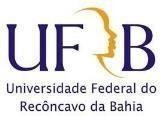 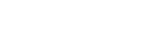 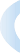 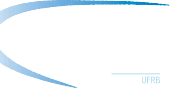 CURSO DE MESTRADO E DOUTORADO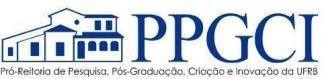  	ANEXO II	Formulário para interposição de recurso contra decisão relativa ao Processo Seletivo regido pelo Edital 	/202	do Programa de Pós-graduação em  	Eu,	portador/a do CPF nº 		, inscrito/a no processo seletivo regido pelo Edital	/202 do Programa de Pós-graduação em	do C	/UFRB apresento à Comissão de Processo Seletivo pedido de reconsideração contra decisão relativa aoresultado da		do processo seletivo. Afirmo estar ciente de que não será admitida/considerada a juntada de documentos de qualquer natureza em nenhuma fase do edital após o término da inscrição.Programa de Pós-graduação em Ciências AgráriasCentro de Ciências Agrárias, Ambientais e Biológicas - UFRB. Campus Universitário Cruz das Almas– BA - Brasil.CEP – 44.380-000. Tel. (75) - 3621-2502E-mail: cppgca@ccaab.ufrb.edu.br http://www.ufrb.edu.br/pgcienciasagrariasA decisão objeto de contestação é (explicitar a decisão que está contestando):A decisão objeto de contestação é (explicitar a decisão que está contestando):Os argumentos com os quais contesto a referida decisão são:Os argumentos com os quais contesto a referida decisão são:Local e Data:Assinatura do/a candidato/a: